14/03/2024BionexoRESULTADO – TOMADA DE PREÇON° 202483TP56970HEAPAO Instituto de Gestão e Humanização – IGH, entidade de direito privado e sem finslucrativos, classificado como Organização Social, vem tornar público o resultado da Tomadade Preços, com a finalidade de adquirir bens, insumos e serviços para o HEAPA - HospitalEstadual de Aparecida de Goiânia, com endereço à Av. Diamante, s/n - St. Conde dosArcos, Aparecida de Goiânia/GO, CEP: 74.969-210.Bionexo do Brasil LtdaRelatório emitido em 14/03/2024 13:59CompradorIGH - HUAPA - HOSPITAL DE URGÊNCIA DE APARECIDA DE GOIÂNIA (11.858.570/0004-86)AV. DIAMANTE, ESQUINA C/ A RUA MUCURI, SN - JARDIM CONDE DOS ARCOS - APARECIDA DE GOIÂNIA,GO CEP: 74969-210Relação de Itens (Confirmação)Pedido de Cotação : 337906735COTAÇÃO Nº 56970 - FORMULARIOS GRAFICOS - HEAPA MAR/2024Frete PróprioObservações: *PAGAMENTO: Somente a prazo e por meio de depósito em conta PJ do fornecedor. *FRETE: Sóserão aceitas propostas com frete CIF e para entrega no endereço: AV. DIAMANTE, ESQUINA C/ A RUA MUCURI,JARDIM CONDE DOS ARCOS, AP DE GOIÂNIA/GO CEP: 74969210, dia e horário especificado. *CERTIDÕES: AsCertidões Municipal, Estadual de Goiás, Federal, FGTS e Trabalhista devem estar regulares desde a data da emissãoda proposta até a data do pagamento. *REGULAMENTO: O processo de compras obedecerá ao Regulamento deCompras do IGH, prevalecendo este em relação a estes termos em caso de divergência.Tipo de Cotação: Cotação NormalFornecedor : Todos os FornecedoresData de Confirmação : TodasFaturamentoMínimoValidade daPropostaCondições dePagamentoFornecedorPrazo de EntregaFrete ObservaçõesSebastiao Candido Ferreira DeOliveiraNOVA CRIXÁS - GO5 dias apósconfirmação1R$ 100,000022/03/202430 ddlCIFnullLivio Cesar Almeida Teixeira - nullliviocat@gmail.comMais informaçõesProgramaçãode EntregaPreço PreçoUnitário FábricaValorTotalProdutoCódigoFabricante Embalagem Fornecedor Comentário JustificativaRent(%) QuantidadeUsuárioBLOCODOCUMENTOINTERNO DETRANSFERNCIA15X21 1X0OFFSET 75BLOCADO100X1 -DaniellyEvelynPereira DaCruzDOCUMENTOINTERNO DETRANSFERNCIA 39902E AL -> BLOCOSebastiaoCandidoFerreira DeOliveiraR$R$R$800,00001-UNIDADEnull-80 Bloco10,0000 0,0000100 FOLHAS14/03/202411:48SUZANO -PLUGIMPRESSOSROTULO DESORO ADESIVOBRANCO 6,5 X20,5 1x0 cor -SUZANO -PLUGIMPRESSOSDaniellyEvelynPereira DaCruz;UA GRAFICAfrete FOB. -Ns ServiçosROTULO DESORO ADESIVOBRANCO 6,5 X 742790,5 CM BLOCOC/ 100FLSebastiaoCandidoFerreira DeOliveiraR$R$R$2-UNIDADEnull300 Bloconão rspondeu 22,5000 0,0000email dehomologação.6.750,0000214/03/202411:48TotalParcial:R$3380.080.07.550,0000Total de Itens da Cotação: 2Total de Itens Impressos: 2TotalGeral:R$7.550,0000Clique aqui para geração de relatório completo com quebra de páginahttps://bionexo.bionexo.com/jsp/RelatPDC/relat_adjudica.jsp1/1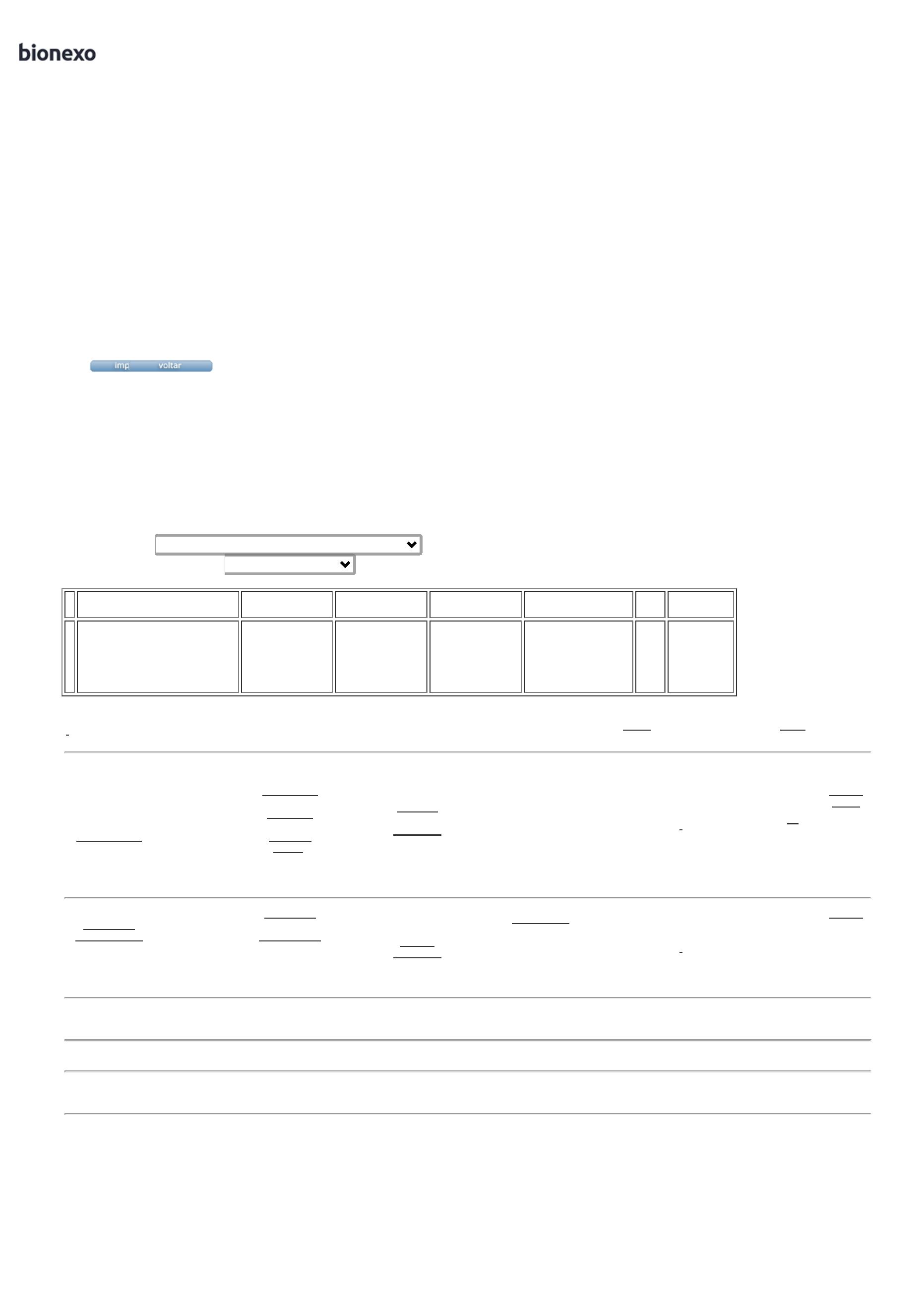 